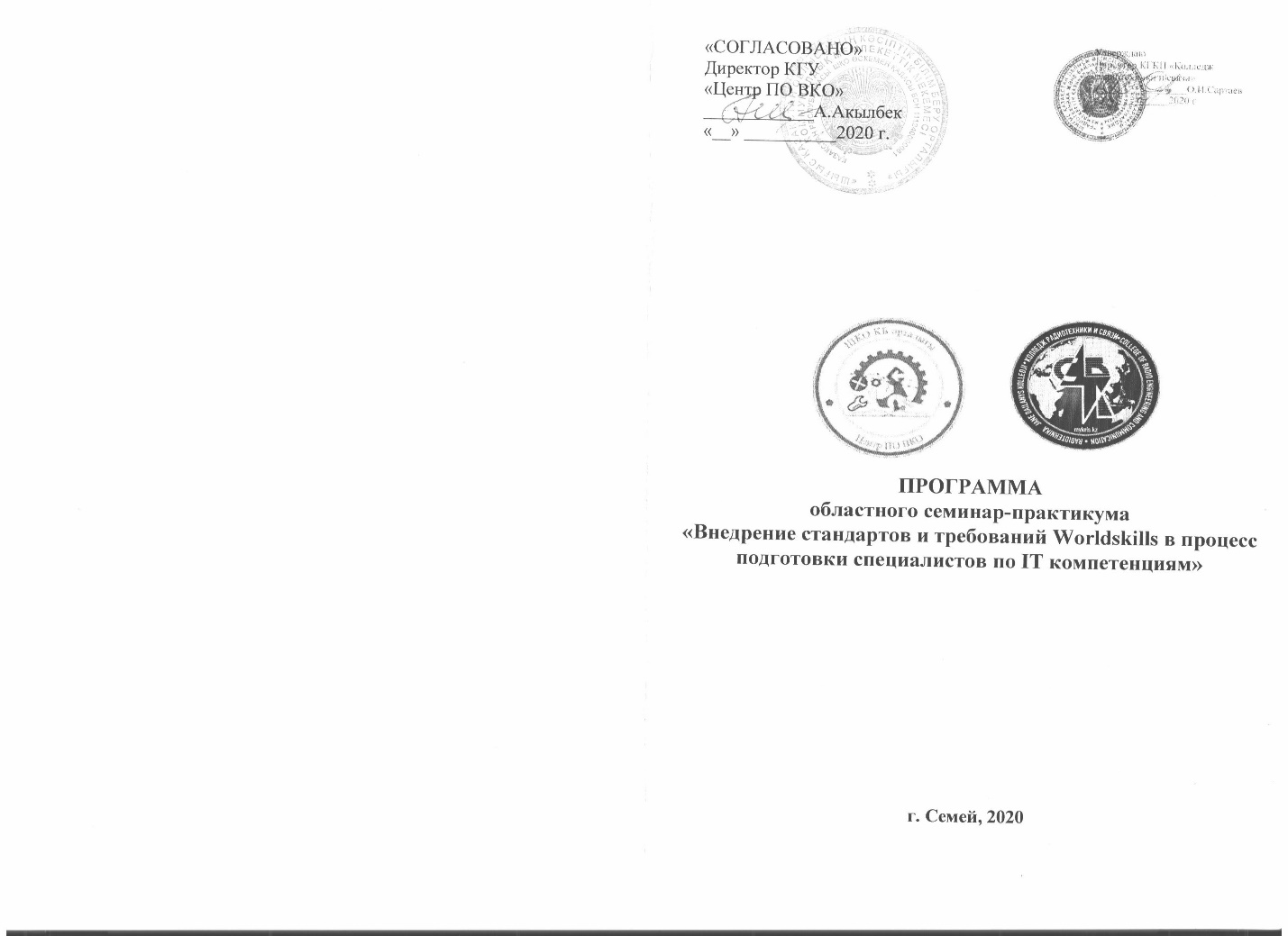 Шығыс Қазақстан облысы техникалық және кәсіптік білім беру жүйесі оқу орындарының арнайы пәндер оқытушылары арасында өтетін                                   «IT құзыреттілігі бойынша мамандарды даярлау процесіне Worldskills стандарттары мен талаптарын енгізу» облыстық семинар-практикумБАҒДАРЛАМАСЫТақырыбы: IT құзыреттілігі бойынша мамандарды даярлау процесіне Worldskills стандарттары мен талаптарын енгізуӨткізілу орны мен уақыты: 2020 жыл 21 ақпан, «Радиотехника және байланыс колледжі» КМҚК Семей қ., Абай көшесі 76Қатысушылар: ШҚО техникалық және кәсіптік білім беру жүйесі оқу орындарының арнайы пәндер оқытушыларыМақсаты: IT құзыреттілігі бойынша Worldskills стандарттары мен талаптарын енгізу бойынша технологиялық тәсілдердің бірізділігін тікелей және түсініктеме көрсету арқылы тәжірибиемен бөлісуУақытыІс- шараларЖауаптылар09.30-10.00Семинар қатысушыларын тіркеуСеминар қатысушыларын тіркеу10.00-10.30Колледжге экскурсия жасауКолледжге экскурсия жасау10.30- 10.50Семинардың ашылуы«Worldskills - кәсіптік білім берудің болашағына жаңа көзқарас»Сартаев Оралхан Имангалиевич -  «Радиотехника және байланыс колледжі» КМҚК директоры10.50-11.40Шеберлік сағаттар:«Желілік және жүйелік қамтамасыз ету» құзіреттілігі бойыншаCISCO желілік академиясы;«CISCO IOS пәрмені көмегімен DHCP хаттамасын баптау»«Веб дизайн және әзірлеу» құзіреттілігі бойынша«Тәжірибеде CSS Grid»«Графикалық дизайн» құзіреттілігі бойыншаAdobe InDesign-де буклет әзірлеу Дуйсенбаева Асем Калиаскаровна, арнайы пәндер оқытушысы (А корпусы, 13 кабинет)Чередниченко Максуди Васильевич, арнайы пәндер оқытушысы (А корпусы, 27 каб.)Проказина Надежда Юрьевна, арнайы пәндер оқытушысы (А корпусы, 25 кабинет)11.40-12.10Кофе-брейкКофе-брейк 12.10-13.00Шеберлік сағаттары:«Ғаламтор заттары» құзіреттілігі бойыншаҒаламтор заттарының қосымшаларын әзірлеу негіздері«Электроника» құзіреттілігі бойыншаТік бұрышты импульстер генераторларының микросхемадағы орындалуы«Ақпараттық-кабельдік желілер» құзіреттілігі бойынша Оптикалық талшықты дәнекерлеуАльханова Асемгуль Тлектесовна, арнайы пәндер оқытушысы, Қойшыбаева Жайна Айдарқызы, Worldskills чемпионатының жеңімпазы (А корпусы, интернет кабинет)Макеев Бакытжан Кыдырханович арнайы пәндер оқытушысы (Б корпусы, 25 кабинет)Шайдолин Максат Каирбекович, директордың оқу-өндірістік жұмысы жөніндегі орынбасары (Б корпусы, 22 кабинет)13.00- 13.10Қорытындылау Сертификаттар тапсыруҚорытындылау Сертификаттар тапсыру